Мини – проект «Закликание Весны»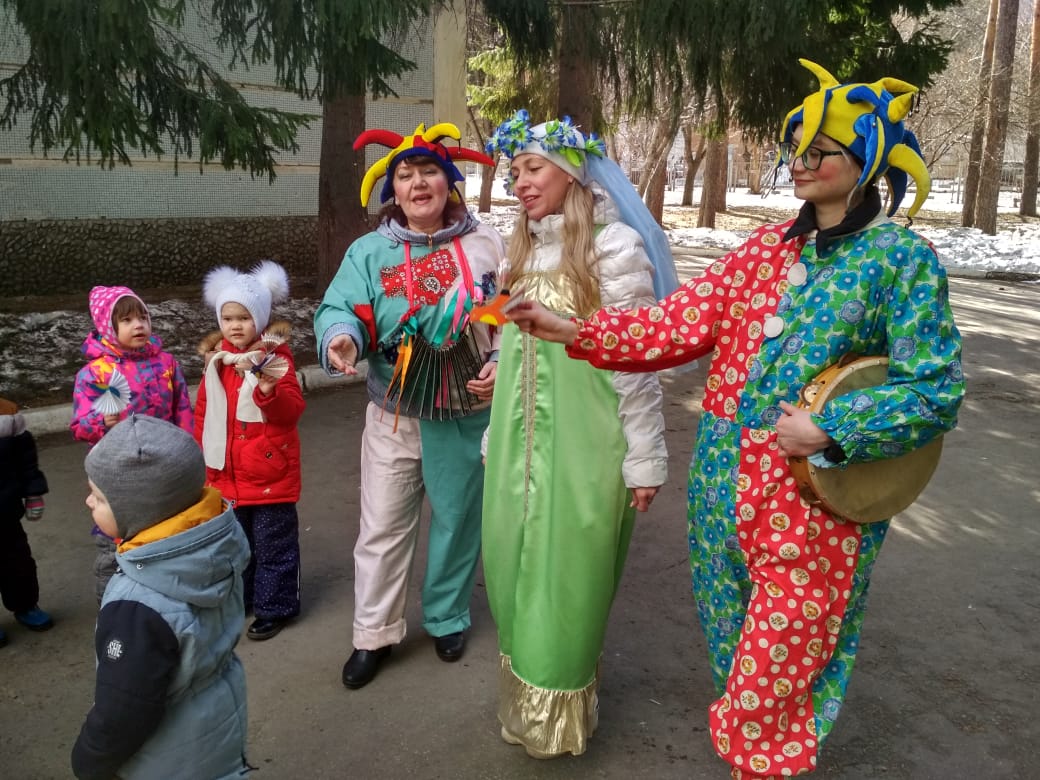 (Музыкально-художественная деятельность)Возраст: Средняя, старшая, подготовительная группы	                                                                                       Руководитель проекта:                                                                                                         Музыкальный руководитель                                                                                                          МАДОУ № 115                                                                                                          Абрамова Елена ГермановнаАпрель 2020 гЦель:Познакомить детей с обрядами и обычаями праздника «Закликание Весны».Задачи:Определить место праздника «Закликание Весны» в годовом календарном круге праздников. В беседе рассказать детям о трех этапах прихода весны: 14 марта – Евдокия Весновка; 22Марта – Сороки; 7 Апреля – Благовещенье;Через исполнение весенних закличек, песен, хороводов продолжать развивать певческое дыхание, вокально-исполнительские навыки, эмоциональное исполнение музыкальных произведений;Формирование у детей чувства причастности к родному народу, краю через исполнение жанров устного народного творчества (считалки, дразнилки, жеребьевки, приговорки);Задачи участников проекта:1.  Музыкального руководителя, воспитателей, руководителя  по физической культуре, родителей воспитанников: Организовать предварительную работу по подготовке мини - проекта «Закликание Весны».2.  Скоординировать деятельность участников проекта в течение подготовки к празднику и во время проведения самого праздника. Познакомить детей, воспитателей с народным музыкальным творчеством, разучить народные песни, игры, хороводы. 3.  Провести праздник «Закликание Весны»6.  Воспитателям: 7.  Родителям воспитанников: Оформить выставку «Природа весной»;9.  Физкультурнику: познакомить детей с весенними подвижными народными играми.Оборудование: Музыкальный центр, народные  костюмы, атрибуты для проведения народных игр.Практический выход:1.Сценарий праздника «Закликание Весны» с нотным приложением и народно-поэтическими текстами;2.Фотовыставка «Природа весной»;3.Детские работы: Птицы «Жаворонки»  и «Венок для весны».Ожидаемые результаты: Приобретение детьми нового опыта и знания о народном календарном празднике «Закликание Весны», его месте и значении в народном календаре. Обогащение детского репертуара вечерочными , хороводными, шуточными песнями, народным танцем,  играми. Совершенствование музыкальных способностей, развитие вокально-певческих навыков. Воспитание у детей чувства причастности к традициям своего народа, своей семьи. Развитие у детей интереса к культурному наследию уральского региона, его национальным особенностям.сЭтапы внедрения проектаСодержание деятельностиСодержание деятельностиСодержание деятельностиСовместная деятельностьСамостоятельная деятельностьВзаимодействие с семьей1 этап подготови тельный Музыкальный руководитель: Беседа о значении праздника «Закликание Весны», об обрядах составляющих этот праздник (14Марта-встреча весны, 22 марта-закликание птиц,7Апреля-Благовещенье).Прослушивание весенних календарных песен в записи. Подбор иллюстраций по теме: «Весна».Воспитатель: подбор произведений устного народного творчества: приговорки, веснянки. Заготовки для аппликации –птицы «Жаворонки», «Венок для весны».Логопед: подбор фольклорных текстов, потешек, считалок, загадок. Физкультурный работник: подбор весенних подвижных игр. Просмотр детьми видео материалов о пробуждении природы. Иллюстрации картин известных русских художников: Левитана, Васнецова, Шишкина на тему: «Весна пришла». Беседа о  совместной прогулке в парк, лес для наблюдения за пробуждающейся природой,птицами.2 этап основнойМузыкальный руководитель: разучивание закличек «Ой. Кулички», песни «Весна красная», орнаментального хоровода «Заплетися, плетень», пясовой песни «Травонька» с шумовыми инструментами. Воспитатель: Проговаривание текстов весенних закличек, приговорок. Изготовление образца птицы «Жаворонка», заготовок для аппликациии «Венок для весны». Физкультурный работник: проигрывание с детьми весенних народных подвижных игр для праздника: «Плетень», «Ловлю птиц на лету». Младший возраст: рисунки перелетных птиц и весеннего  пейзажа.Старший возраст: изготовление аппликации «Птица Жаворонок» и «Венок для Весны» из бумаги и картона.Организация фотовыставки «Природа весной».3 этап итоговые мероприятияПроведение праздника «Закликание Весны» совместно с педагогами и родителями воспитанников. Исполнение ранее разученных закличек, песен,хороводов, танцев с сопровождением шумовых инструментов, весенних подвижных игр. Активное участие  в проведении праздника. Выставка фотоконкурса «Природа весной». 